第４回 東海地区 理科研究発表会　　　　＊出場生徒が6名以上の場合は、行を増やしてご記入ください。　　　＊パソコン環境は[Windows10, PowerPoint 2016 ]対応となります。USBメモリーまたはCDにてスライドデータをお持ちください。東海学院大学 理科研究発表会 事務局（担当：松尾）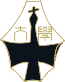 　　　　　　　　　　　　〒504-8511　岐阜県各務原市那加桐野町5-68　　　　　　　　　　　　　　　　　　　　　　　　　　TEL：058-382-4761、058-389-2200（代表）　　　　　　　　FAX：058-389-2205　　　　　　　　　　　　　　　　　　　　　　　　　　E-mail：matsuoyo@tokaigakuin-u.ac.jp申 込 用 紙申 込 用 紙申 込 用 紙申 込 用 紙申 込 用 紙申 込 用 紙申 込 用 紙申 込 用 紙申 込 用 紙申 込 用 紙申 込 用 紙申 込 用 紙申 込 用 紙申 込 用 紙申 込 用 紙申 込 用 紙申 込 用 紙申 込 用 紙申 込 用 紙申 込 用 紙申 込 用 紙申 込 用 紙申 込 用 紙申 込 用 紙申 込 用 紙申 込 用 紙申 込 用 紙申 込 用 紙申 込 用 紙申 込 用 紙高校名高校名高校名高校名高校名高等学校（　　　　　　　　　　　　学科）高等学校（　　　　　　　　　　　　学科）高等学校（　　　　　　　　　　　　学科）高等学校（　　　　　　　　　　　　学科）高等学校（　　　　　　　　　　　　学科）高等学校（　　　　　　　　　　　　学科）高等学校（　　　　　　　　　　　　学科）高等学校（　　　　　　　　　　　　学科）高等学校（　　　　　　　　　　　　学科）高等学校（　　　　　　　　　　　　学科）高等学校（　　　　　　　　　　　　学科）高等学校（　　　　　　　　　　　　学科）高等学校（　　　　　　　　　　　　学科）高等学校（　　　　　　　　　　　　学科）高等学校（　　　　　　　　　　　　学科）高等学校（　　　　　　　　　　　　学科）高等学校（　　　　　　　　　　　　学科）高等学校（　　　　　　　　　　　　学科）高等学校（　　　　　　　　　　　　学科）高等学校（　　　　　　　　　　　　学科）高等学校（　　　　　　　　　　　　学科）高等学校（　　　　　　　　　　　　学科）高等学校（　　　　　　　　　　　　学科）高等学校（　　　　　　　　　　　　学科）高等学校（　　　　　　　　　　　　学科）高校の住所高校の住所高校の住所高校の住所高校の住所〒〒〒〒〒〒〒〒〒〒〒〒〒〒〒〒〒〒〒〒〒〒〒〒〒高校の電話番号高校の電話番号高校の電話番号高校の電話番号高校の電話番号フリガナフリガナフリガナフリガナフリガナ担当教諭氏名担当教諭氏名担当教諭氏名担当教諭氏名担当教諭氏名メールアドレスメールアドレスメールアドレスメールアドレスメールアドレス個人　・　団体個人　・　団体個人　・　団体個人　・　団体個人　・　団体　　個人　・　団体　（団体の場合：　　　　　　　　　　　　　　　　　　　　　　　　）　　個人　・　団体　（団体の場合：　　　　　　　　　　　　　　　　　　　　　　　　）　　個人　・　団体　（団体の場合：　　　　　　　　　　　　　　　　　　　　　　　　）　　個人　・　団体　（団体の場合：　　　　　　　　　　　　　　　　　　　　　　　　）　　個人　・　団体　（団体の場合：　　　　　　　　　　　　　　　　　　　　　　　　）　　個人　・　団体　（団体の場合：　　　　　　　　　　　　　　　　　　　　　　　　）　　個人　・　団体　（団体の場合：　　　　　　　　　　　　　　　　　　　　　　　　）　　個人　・　団体　（団体の場合：　　　　　　　　　　　　　　　　　　　　　　　　）　　個人　・　団体　（団体の場合：　　　　　　　　　　　　　　　　　　　　　　　　）　　個人　・　団体　（団体の場合：　　　　　　　　　　　　　　　　　　　　　　　　）　　個人　・　団体　（団体の場合：　　　　　　　　　　　　　　　　　　　　　　　　）　　個人　・　団体　（団体の場合：　　　　　　　　　　　　　　　　　　　　　　　　）　　個人　・　団体　（団体の場合：　　　　　　　　　　　　　　　　　　　　　　　　）　　個人　・　団体　（団体の場合：　　　　　　　　　　　　　　　　　　　　　　　　）　　個人　・　団体　（団体の場合：　　　　　　　　　　　　　　　　　　　　　　　　）　　個人　・　団体　（団体の場合：　　　　　　　　　　　　　　　　　　　　　　　　）　　個人　・　団体　（団体の場合：　　　　　　　　　　　　　　　　　　　　　　　　）　　個人　・　団体　（団体の場合：　　　　　　　　　　　　　　　　　　　　　　　　）　　個人　・　団体　（団体の場合：　　　　　　　　　　　　　　　　　　　　　　　　）　　個人　・　団体　（団体の場合：　　　　　　　　　　　　　　　　　　　　　　　　）　　個人　・　団体　（団体の場合：　　　　　　　　　　　　　　　　　　　　　　　　）　　個人　・　団体　（団体の場合：　　　　　　　　　　　　　　　　　　　　　　　　）　　個人　・　団体　（団体の場合：　　　　　　　　　　　　　　　　　　　　　　　　）　　個人　・　団体　（団体の場合：　　　　　　　　　　　　　　　　　　　　　　　　）　　個人　・　団体　（団体の場合：　　　　　　　　　　　　　　　　　　　　　　　　）（研究発表者氏名）（研究発表者氏名）（研究発表者氏名）（研究発表者氏名）（研究発表者氏名）①①年年年④④④年年年（研究発表者氏名）（研究発表者氏名）（研究発表者氏名）（研究発表者氏名）（研究発表者氏名）②②年年年⑤⑤⑤年年年（研究発表者氏名）（研究発表者氏名）（研究発表者氏名）（研究発表者氏名）（研究発表者氏名）③③年年年⑥⑥⑥年年年当日引率者当日引率者当日引率者当日引率者当日引率者　　なし　・　あり　　（担当教諭以外の場合：　　　　　　　　　　　　　　　　　　　　）　　なし　・　あり　　（担当教諭以外の場合：　　　　　　　　　　　　　　　　　　　　）　　なし　・　あり　　（担当教諭以外の場合：　　　　　　　　　　　　　　　　　　　　）　　なし　・　あり　　（担当教諭以外の場合：　　　　　　　　　　　　　　　　　　　　）　　なし　・　あり　　（担当教諭以外の場合：　　　　　　　　　　　　　　　　　　　　）　　なし　・　あり　　（担当教諭以外の場合：　　　　　　　　　　　　　　　　　　　　）　　なし　・　あり　　（担当教諭以外の場合：　　　　　　　　　　　　　　　　　　　　）　　なし　・　あり　　（担当教諭以外の場合：　　　　　　　　　　　　　　　　　　　　）　　なし　・　あり　　（担当教諭以外の場合：　　　　　　　　　　　　　　　　　　　　）　　なし　・　あり　　（担当教諭以外の場合：　　　　　　　　　　　　　　　　　　　　）　　なし　・　あり　　（担当教諭以外の場合：　　　　　　　　　　　　　　　　　　　　）　　なし　・　あり　　（担当教諭以外の場合：　　　　　　　　　　　　　　　　　　　　）　　なし　・　あり　　（担当教諭以外の場合：　　　　　　　　　　　　　　　　　　　　）　　なし　・　あり　　（担当教諭以外の場合：　　　　　　　　　　　　　　　　　　　　）　　なし　・　あり　　（担当教諭以外の場合：　　　　　　　　　　　　　　　　　　　　）　　なし　・　あり　　（担当教諭以外の場合：　　　　　　　　　　　　　　　　　　　　）　　なし　・　あり　　（担当教諭以外の場合：　　　　　　　　　　　　　　　　　　　　）　　なし　・　あり　　（担当教諭以外の場合：　　　　　　　　　　　　　　　　　　　　）　　なし　・　あり　　（担当教諭以外の場合：　　　　　　　　　　　　　　　　　　　　）　　なし　・　あり　　（担当教諭以外の場合：　　　　　　　　　　　　　　　　　　　　）　　なし　・　あり　　（担当教諭以外の場合：　　　　　　　　　　　　　　　　　　　　）　　なし　・　あり　　（担当教諭以外の場合：　　　　　　　　　　　　　　　　　　　　）　　なし　・　あり　　（担当教諭以外の場合：　　　　　　　　　　　　　　　　　　　　）　　なし　・　あり　　（担当教諭以外の場合：　　　　　　　　　　　　　　　　　　　　）　　なし　・　あり　　（担当教諭以外の場合：　　　　　　　　　　　　　　　　　　　　）フリガナ研究タイトルフリガナ研究タイトルフリガナ研究タイトルフリガナ研究タイトルフリガナ研究タイトル［　　生物　　化学　　物理　　地学　　］分野　　＊近い分野を選択してください。［　　生物　　化学　　物理　　地学　　］分野　　＊近い分野を選択してください。［　　生物　　化学　　物理　　地学　　］分野　　＊近い分野を選択してください。［　　生物　　化学　　物理　　地学　　］分野　　＊近い分野を選択してください。［　　生物　　化学　　物理　　地学　　］分野　　＊近い分野を選択してください。［　　生物　　化学　　物理　　地学　　］分野　　＊近い分野を選択してください。［　　生物　　化学　　物理　　地学　　］分野　　＊近い分野を選択してください。［　　生物　　化学　　物理　　地学　　］分野　　＊近い分野を選択してください。［　　生物　　化学　　物理　　地学　　］分野　　＊近い分野を選択してください。［　　生物　　化学　　物理　　地学　　］分野　　＊近い分野を選択してください。［　　生物　　化学　　物理　　地学　　］分野　　＊近い分野を選択してください。［　　生物　　化学　　物理　　地学　　］分野　　＊近い分野を選択してください。［　　生物　　化学　　物理　　地学　　］分野　　＊近い分野を選択してください。［　　生物　　化学　　物理　　地学　　］分野　　＊近い分野を選択してください。［　　生物　　化学　　物理　　地学　　］分野　　＊近い分野を選択してください。［　　生物　　化学　　物理　　地学　　］分野　　＊近い分野を選択してください。［　　生物　　化学　　物理　　地学　　］分野　　＊近い分野を選択してください。［　　生物　　化学　　物理　　地学　　］分野　　＊近い分野を選択してください。［　　生物　　化学　　物理　　地学　　］分野　　＊近い分野を選択してください。［　　生物　　化学　　物理　　地学　　］分野　　＊近い分野を選択してください。［　　生物　　化学　　物理　　地学　　］分野　　＊近い分野を選択してください。［　　生物　　化学　　物理　　地学　　］分野　　＊近い分野を選択してください。［　　生物　　化学　　物理　　地学　　］分野　　＊近い分野を選択してください。［　　生物　　化学　　物理　　地学　　］分野　　＊近い分野を選択してください。［　　生物　　化学　　物理　　地学　　］分野　　＊近い分野を選択してください。フリガナ研究タイトルフリガナ研究タイトルフリガナ研究タイトルフリガナ研究タイトルフリガナ研究タイトルフリガナ研究タイトルフリガナ研究タイトルフリガナ研究タイトルフリガナ研究タイトルフリガナ研究タイトル発表内容　（目的・方法・結果を300文字以内）発表内容　（目的・方法・結果を300文字以内）発表内容　（目的・方法・結果を300文字以内）発表内容　（目的・方法・結果を300文字以内）発表内容　（目的・方法・結果を300文字以内）発表内容　（目的・方法・結果を300文字以内）発表内容　（目的・方法・結果を300文字以内）発表内容　（目的・方法・結果を300文字以内）発表内容　（目的・方法・結果を300文字以内）発表内容　（目的・方法・結果を300文字以内）発表内容　（目的・方法・結果を300文字以内）発表内容　（目的・方法・結果を300文字以内）発表内容　（目的・方法・結果を300文字以内）発表内容　（目的・方法・結果を300文字以内）発表内容　（目的・方法・結果を300文字以内）発表内容　（目的・方法・結果を300文字以内）発表内容　（目的・方法・結果を300文字以内）発表内容　（目的・方法・結果を300文字以内）発表内容　（目的・方法・結果を300文字以内）発表内容　（目的・方法・結果を300文字以内）発表内容　（目的・方法・結果を300文字以内）発表内容　（目的・方法・結果を300文字以内）発表内容　（目的・方法・結果を300文字以内）発表内容　（目的・方法・結果を300文字以内）発表内容　（目的・方法・結果を300文字以内）発表内容　（目的・方法・結果を300文字以内）発表内容　（目的・方法・結果を300文字以内）発表内容　（目的・方法・結果を300文字以内）発表内容　（目的・方法・結果を300文字以内）発表内容　（目的・方法・結果を300文字以内）